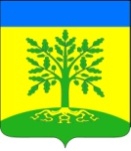 АДМИНИСТРАЦИЯ МАЛАМИНСКОГО СЕЛЬСКОГО ПОСЕЛЕНИЯ УСПЕНСКОГО РАЙОНАПОСТАНОВЛЕНИЕ05.02.2021                                                                                         №5с. МаламиноОб утверждении технического задания по водоснабжению на территории Маламинского сельского поселения Успенского района на 2021 годВ соответствии с Федеральным законом от 7 декабря 2011 года № 416-ФЗ «О водоснабжении и водоотведении», постановлением Правительства Российской Федерации от 29 июля 2013 года №641 «Об инвестиционных программах организаций, осуществляющих деятельность в сфере водоснабжения и водоотведения», Уставом Маламинского сельского поселения, Успенского района, п о с т а н о в л я ю:1.Утвердить техническое задание по водоснабжению на территории Маламинского сельского поселения Успенского района на 2021 год (приложение).2. Обнародовать настоящее постановление в соответствии с Уставом Маламинского сельского поселения Успенского района и разместить на официальном сайте администрации Маламинского сельского поселения Успенского района в сети Интернет.3. Контроль за исполнением настоящего постановления оставляю за собой.               4. Постановление вступает в силу на следующий день после дня его официального обнародования.Глава Маламинского сельскогопоселения Успенского  района                                                    А. Н. БулановПроект подготовлен и внесен:Ведущий специалист администрации Маламинского сельского поселения                                             О.П. ФедиркоУспенского района                                                                         _____________                                                                                                     ПриложениеУТВЕРЖДЕНОпостановлением администрации Маламинского сельского поселенияУспенского районаОт05.02. 2021г.  №5ТЕХНИЧЕСКОЕ ЗАДАНИЕпо водоснабжению на территории Маламинского сельского поселения Успенского района на 2021 годОбщие положения Техническое задание по водоснабжению на территории Маламинского сельского поселения Успенского района на 2021 год (далее – Техническое Задание) разработано в соответствии с Федеральным законом от 07 декабря 2011 года №416-ФЗ «О водоснабжении и водоотведении», постановлением Правительства Российской Федерации от 29 июля 2013 года №641 «Об инвестиционных и производственных программах организаций, осуществляющих деятельность в сфере водоснабжения и водоотведения», Схемой водоснабжения Маламинского сельского поселения Успенского о района до 2022 года» Заказчиком программы является администрация Маламинского сельского поселения Успенского района. Разработчиком технического задания является администрация Маламинского сельского поселения Успенского района.     Цели и задачи технического задания     2.1. Мероприятия по развитию систем водоснабжения должны быть выполнены в соответствии с утвержденной Схемой водоснабжения Маламинского сельского поселения Успенского района до 2022 года.      2.2.Техническое задание направлено на решение следующих задач:      - обеспечение надежности и бесперебойности водоснабжения;      - организация и обеспечение централизованного водоснабжения на территориях где оно отсутствует;      - обеспечение водоснабжения объектов перспективной застройки поселения;      - сокращение потерь воды при ее транспортировке;      - повышение энергоэффективности транспортировки воды;      - обеспечение подачи абонентам определенного объема питьевой воды  установленного качества;      - сокращение нерационального использования питьевой воды;      - повышение качества обслуживания абонентов.Перечень мероприятий по строительству, модернизации и (или)реконструкции объектов централизованных систем водоснабжения и водоотведения     В техническое задание, должны быть включены мероприятия в соответствии с таблицей 1.Перечень мероприятий по строительству, модернизации и (или) реконструкции объектов централизованных систем водоснабжения                                                                                                                                            Таблица 14. Плановые значения показателей надежности, качества и энергетической эффективности объектов централизованной системы водоснабжения     В результате реализации мероприятий, указанных в п.3 настоящего технического задания, должны быть достигнуты плановые значения показателей надежности, качества и энергетической эффективности в соответствии с таблицами 3,4,5.Показатели энергетической эффективности системцентрализованного водоснабжения                                                                                                          Таблица 3Показатели качества питьевой воды.                                                                                                                 Таблица 4Показатели надежности и бесперебойности централизованных систем холодного и горячего водоснабжения                                                                                                           Таблица 55. Требования к техническому заданию     5.1. Период реализации технического задания устанавливается на 2021год.Ведущий специалист администрации Маламинского сельского поселения Успенского района                                                                      О.П. Федирко№п/пАдрес местонахождения МероприятиеПротяженность, п/м1. Замена водопроводных сетей с.Маламино, ул.Шевченко от пер..Дзержинского замена 4002. Замена водопроводных сетей с.Маламино, ул.Шевченкозамена2003. Замена водопроводных сетей с.Маламино, пер. Западный                                              от ул. Кооперативной до ул. Шевченкозамена4004. Замена водопроводных сетей с.Маламино, пер. Космонавтов от ул. Шевченко до ул. Лениназамена180ГодУдельный расход электроэнергии в процессе подготовки питьевой воды, кВТ*ч/куб.м.Доля потерь воды в сетях, %20201,080Год Показатели качества питьевой водыПоказатели качества питьевой водыГод Доля проб питьевой воды, поданной в распределительную водопроводную сеть, не соответствующих установленным требованиям, отобранных по результатам производственного контроля качества питьевой водыДоля проб питьевой воды, в распределительной водопроводной сети, не соответствующих установленным требованиям, отобранных по результатам производственного контроля качества питьевой воды20200%0%ГодЦентрализованная система холодного водоснабженияЦентрализованная система холодного водоснабженияГодСтепень износа, %Количество аварий в год202000